Name:___________________________________________				       Unit 2 Forces and Motion  – Test ReflectionUsing your test answer sheet, shade in the box below that corresponds to each answer you got RIGHT. Then complete the target with how close you were in mastering the concept and write a sentence about where you are in your understanding.
								Objective: Newton’s LawsLearning Target: I can describe Newton’s three laws.Learning Target: I can identify examples of Newton’s three laws. 
Self Reflection : Newton’s Laws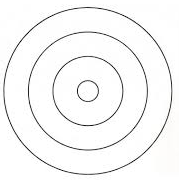 Did you hit the target? Why or why not?									Right On	9-11 Correct
														Close		8-6 Correct
														Way Off	5 or Less Correct
Objective: Forces and VelocityLearning Target: I can solve for net force when given several forces acting on the same object.Learning Target: I can define centripetal force, gravitational force, friction and velocity.Self Reflection : Forces and Velocity
Did you hit the target? Why or why not?									Right On	7-8 Correct
														Close		 5-6 Correct
														Way Off	4 or less CorrectObjective: Distance v. Time GraphsLearning Target: I can interpret distance v. time graphs.Learning Target: I can identify constant speed, acceleration, deceleration and stopped on a distance v. time graph. Self Reflection : Distance v. Time Graphs Did you hit the target? Why or why not?									Right On	4 Correct
														Close		3 Correct
														Way Off	2 or less CorrectObjective: Calculating – Speed, Distance, TimeLearning Target: I can solve the equation Speed=distance/time for all three variables. Learning Target: I can define speed, distance, time and velocity. Self Reflection : Calculating – Speed, Distance, Time Did you hit the target? Why or why not?									Right On	7-8 Correct
														Close		5-6 Correct
														Way Off	4 or less Correct
Objective: Calculating – Force, Mass, Acceleration  Learning Target: I can solve the equation Force = mass x acceleration for all three variables. Learning Target: I can define force, mass and acceleration. Self Reflection: Calculating – Force, Mass, Acceleration  Did you hit the target? Why or why not?									Right On	7-8 Correct
														Close		5-6 Correct
														Way Off	4 or less Correct
Objective: Calculating – Momentum, Mass, SpeedLearning Target: I can solve the equation Momentum = mass x speed for all three variables. Self Reflection : Calculating – Momentum, Mass, Speed Did you hit the target? Why or why not?									Right On	6 Correct
														Close		4-5 Correct
														Way Off	3 or less Correct
Objective: Calculating – Acceleration, Speed Initial, Speed Final, Time  Learning Target: I can solve the equation acceleration = (speed final-speed initial)/time for al four variables. Self Reflection: Calculating – Acceleration, Speed Initial, Speed Final, Time  Did you hit the target? Why or why not?									Right On	5 Correct
														Close		3-4 Correct
														Way Off	2 or less Correct9262728293031323334353567810254036373839111216184142484912419202145461322232444501415174347